Publicado en Barcelona el 19/07/2018 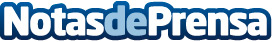 Propertista prepara su ronda de financiación para dar el salto internacional Además, la agencia inmobiliaria online pionera en España, está experimentando un notable crecimiento del 50% cada mes y actualmente ha ampliado su equipo y ha entrado en el mercado de las hipotecas firmando un acuerdo con el Banco Sabadell
Datos de contacto:Pablo Romero933 939 020Nota de prensa publicada en: https://www.notasdeprensa.es/propertista-prepara-su-ronda-de-financiacion Categorias: Internacional Nacional Inmobiliaria E-Commerce Construcción y Materiales http://www.notasdeprensa.es